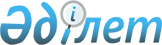 А.Б.Мұхамбетовті Қостанай облысының әкімі қызметіне тағайындау туралыҚазақстан Республикасы Президентінің 2015 жылғы 11 қыркүйектегі № 88 Жарлығы

      Архимед Бегежанұлы Мұхамбетов Қостанай облысының әкімі болып тағайындалсын, ол Ақтөбе облысының әкімі қызметінен босатылсын.      Қазақстан Республикасының

      Президенті                            Н.Назарбаев
					© 2012. Қазақстан Республикасы Әділет министрлігінің «Қазақстан Республикасының Заңнама және құқықтық ақпарат институты» ШЖҚ РМК
				